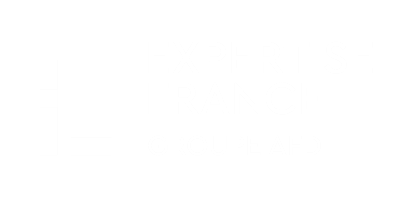 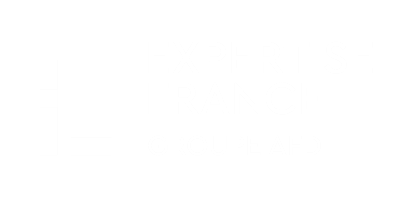 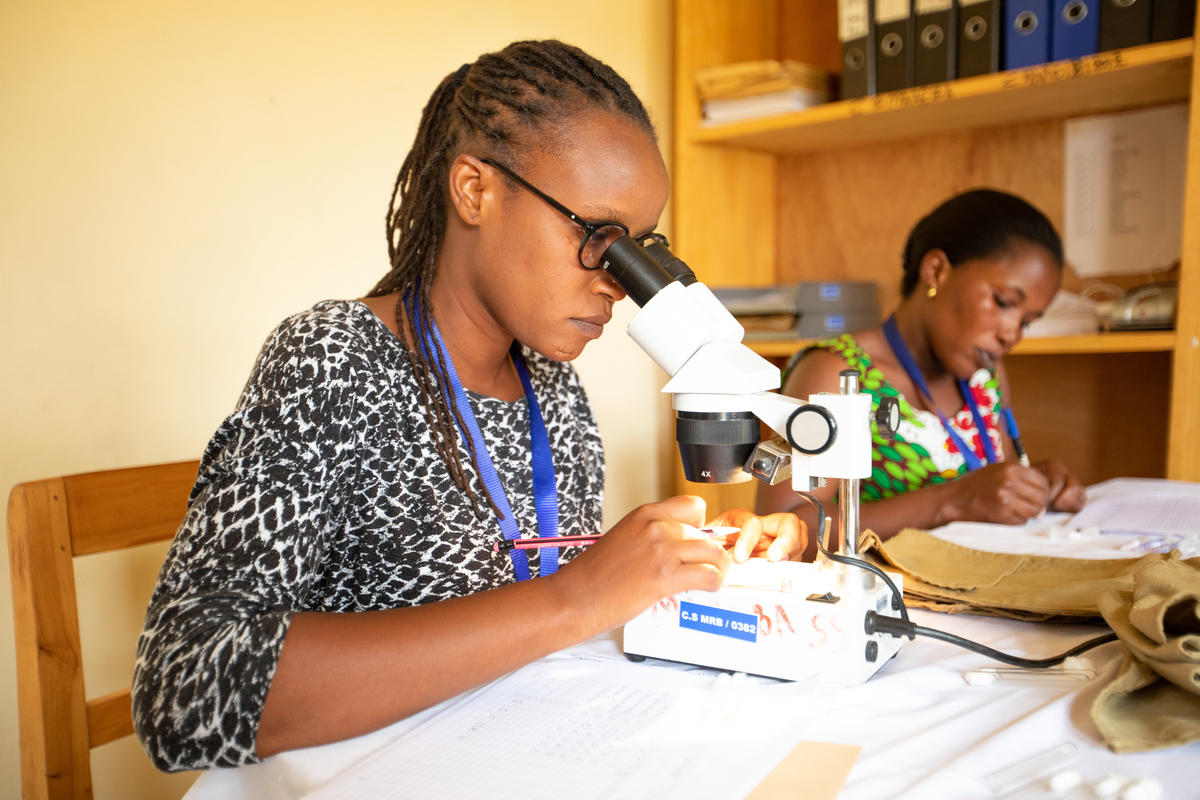 Merci de respecter la taille des encadrés et utiliser une police Calibri 11informations personnellesinformations personnellesCivilité Madame/Monsieur/ AutreDate de naissance JJ/MM/AANationalitéPays et ville de résidence(s)Principaux Diplômes obtenus (préciser année et lieu)PhD ( _ _ _ _ ,                           )    PharmD ( _ _ _ _ ,                           )    MD ( _ _ _ _ ,                           )    MSc ( _ _ _ _ ,                           )    Autre (préciser) : Domaine d’étude Médecine  Biologie  Vétérinaire  Sciences sociales  Autre (préciser) :Discipline de recherche Type de recherche (fondamentale/clinique/ opérationnelle) Fonction actuelle Nom de la structure de rattachement et de son directeur/sa directriceParlez-nous de votre experience de recherche Comment cette formation peut elle contribuer a votre projet professionnel?La liste des publications, la liste des conférences et séminaires auxquels vous avez présenté vos travaux (oral, poster, autre)